The Archdiocese of Atlanta is producing GARDEN the Musical, a full-stage retelling of the story of Adam and Eve in the Garden of Eden. It’s the story everyone knows, but in a way never seen before. The play is written by Joey Martineck, with original songs by Greg and Lizzy Boudreaux, and is inspired by the writings of St. Pope John Paul II. GARDEN takes us on a journey to uncover the deepest meaning of our humanity and the call to live in true freedom.There are only two weekends of performances offered: July 27-30 and August 3-6, 2023. Ten percent of all profits from the production will go to the Pregnancy Aid Clinic (PAC) to support ongoing efforts to walk with moms in need. For tickets and more information, visit www.gardenthemusical.com.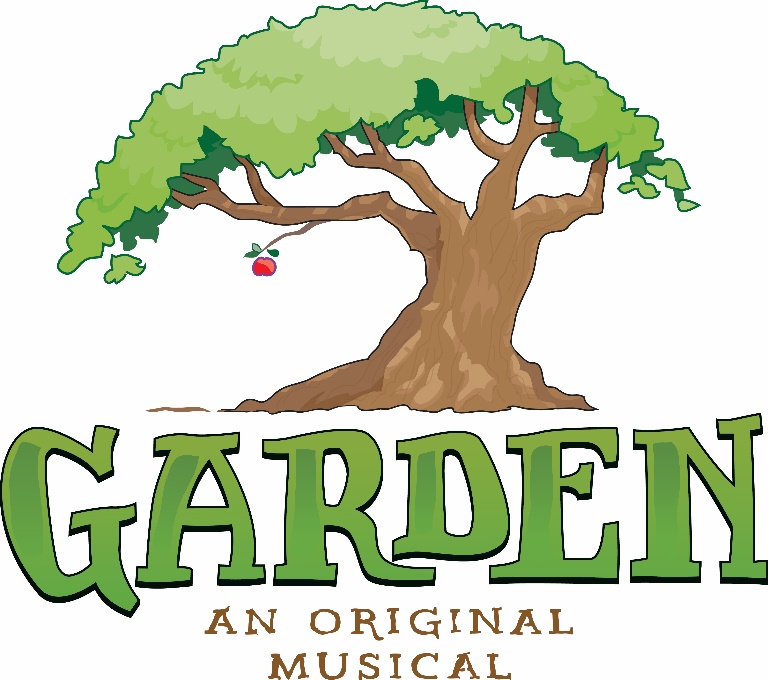 